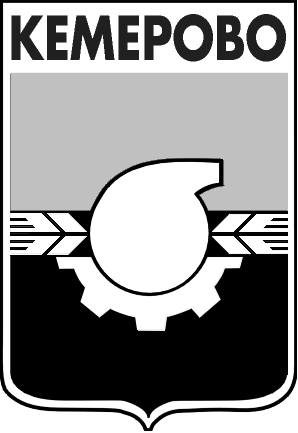 АДМИНИСТРАЦИЯ ГОРОДА КЕМЕРОВОПОСТАНОВЛЕНИЕ от 12.11.2019 № 3013О демонтаже незаконно размещенных объектовРуководствуясь решением Кемеровского городского Совета народных депутатов от 19.10.2018 № 171 «Об утверждении Положения «О порядке освобождения земельных участков, находящихся в муниципальной собственности города Кемерово, и земельных участков на территории города Кемерово, государственная собственность на которые не разграничена, от незаконно размещенных на них объектов, не являющихся объектами капитального строительства, в том числе осуществления демонтажа и (или) перемещения таких объектов»1. Принять решение о демонтаже незаконно размещенных объектов, согласно приложению № 1 к настоящему постановлению, не являющихся объектами капитального строительства, расположенных на земельных участках, государственная собственность на которые не разграничена, владельцы которых неизвестны. Вывоз и хранение демонтированных объектов и находившегося внутри них имущества осуществить силами специализированной организации.2. Утвердить состав комиссии согласно приложению № 2 к настоящему постановлению.3. Комиссии по демонтажу незаконно размещенных объектов осуществить мероприятия по демонтажу указанных в пункте 1 настоящего постановления незаконно размещенных объектов не позднее 31декабря 2020 года.4. Комитету по работе со средствами массовой информации (Е.А. Дубкова) обеспечить официальное опубликование настоящего постановления.5. Контроль за исполнением настоящего постановления возложить на заместителя Главы города, начальника управления городского развития         С.С. Прозорова.Глава города								            И.В. СередюкПРИЛОЖЕНИЕ № 1     к постановлению администрациигорода Кемерово              от 12.11.2019 № 3013ПЕРЕЧЕНЬнезаконно размещенных объектов, расположенных на земельных участках, государственная собственность на которые не разграничена, а также на земельных участках, находящихся в муниципальной собственности города КемеровоПРИЛОЖЕНИЕ № 2     к постановлению администрациигорода Кемерово               от 12.11.2019 № 3013СОСТАВкомиссии по демонтажу незаконно размещенных объектов, расположенных на земельных участках, государственная собственность на которые не разграничена, а также на земельных участках, находящихся в муниципальной собственности города Кемерово№ п/пМестоположение объектаПлощадь объекта 1г. Кемерово, Заводский район,просп. Кузнецкий, 79/520 м2 2г. Кемерово, Ленинский район, южнее дома№ 40 по бульв. Строителей8 м23г. Кемерово, Ленинский район, восточнее дома № 45 по просп. Ленинградский 150 м24г. Кемерово, Кировский район, южнее здания № 4А по ул. Попова 9 м25г. Кемерово, Центральный район, северо-западнее дома № 95 по просп. Ленина11 м2Председатель комиссии:Зварыгин Александр Владимировичзаведующий отделом муниципального земельного контроля управления архитектуры и градостроительства администрации города КемеровоЧлены комиссии:Денисенко Иван Дмитриевичконсультант-советник отдела муниципального земельного контроля управления архитектуры и градостроительства администрации города КемеровоМулько Егор Олеговичконсультант-советник отдела муниципального земельного контроля управления архитектуры и градостроительства администрациигорода Кемерово